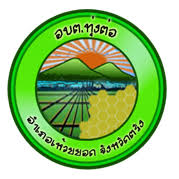 ****จดหมายข่าว****งานจัดเก็บรายได้  กองคลัง  องค์การบริหารส่วนตำบลทุ่งต่อเรื่อง ประชาสัมพันธ์ภาษีที่ดินและสิ่งปลูกสร้าง และภาษีป้าย  ประจำปี  2563พ.ร.บ. ภาษีที่ดินและสิ่งปลูกสร้าง คืออะไรภาษีที่ดินและสิ่งปลูกสร้างเป็นภาษีที่จัดเก็บรายปีจากเจ้าของที่ดินและสิ่งปลูกสร้าง ผู้มีกรรมสิทธิ์บ้าน อาคาร ที่ดิน เป็นต้น โดยคิดจากราคาประเมินที่ดินและสิ่งปลูกสร้าง  คูณอัตราภาษีที่กำหนดตามประเภทการใช้ประโยชน์ที่ดิน   และประเภทบุคคล โดยมีองค์กรปกครองส่วนท้องถิ่น เป็นหน่วยงานที่รับผิดชอบในการจัดเก็บภาษี เมื่อ พ.ร.บ. ภาษีที่ดินและสิ่งปลูกสร้าง ถูกประกาศใช้ รัฐก็ต้องยกเลิกการเก็บภาษีโรงเรือนและสิ่งปลูกสร้าง รวมทั้งภาษีบำรุงท้องที่ด้วย เพื่อจะได้ไม่จัดเก็บซ้ำซ้อนกัน 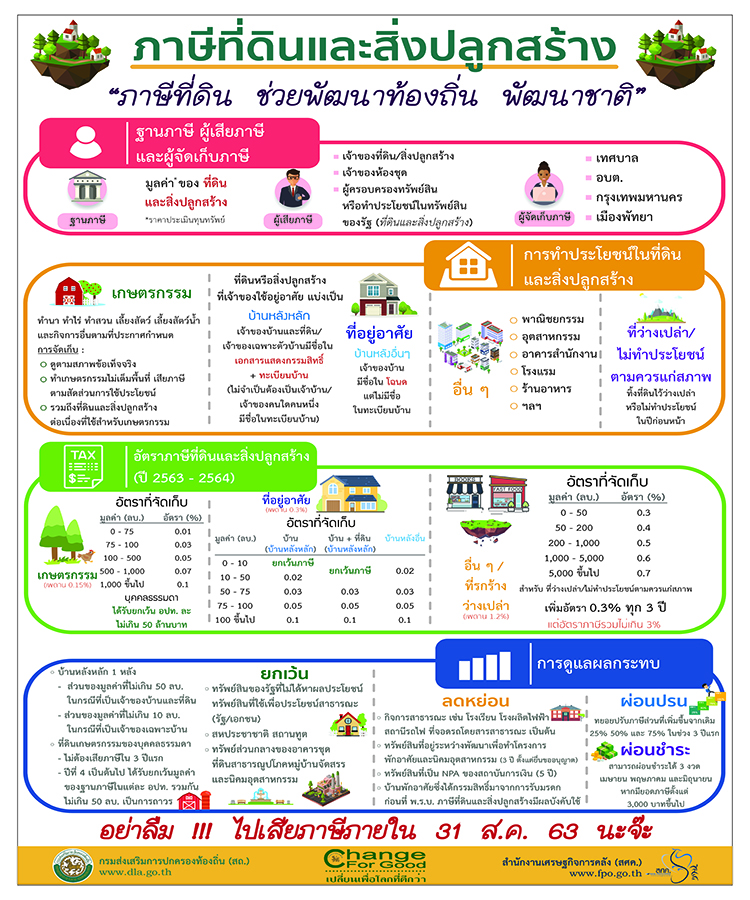 หมายเหตุ : สำหรับในปี 2563 ซึ่งจัดเก็บภาษีที่ดินเป็นปีแรก กระทรวงมหาดไทย ได้ประกาศขยายกำหนดเวลาจัดเก็บภาษีที่ดินออกไป จากเดิมต้องเสียภาษีภายในเดือนเมษายน 2563 เลื่อนไปเป็นภายในเดือนสิงหาคม 2563ภาษีป้าย          ป้ายที่ต้องเสียภาษี ได้แก่ ป้ายที่แสดงชื่อ ยี่ห้อหรือเครื่องหมาย ที่ใช้ในการประกอบการค้าหรือประกอบกิจการอื่น เพื่อหารายได้หรือโฆษณาการค้าหรือกิจการอื่นเพื่อหารายได้ ไม่ว่าจะได้แสดงหรือโฆษณาไว้ที่วัตถุใด ๆ  ด้วยอักษร ภาพ หรือเครื่องหมายที่เขียน แกะสลัก จารึก หรือทำให้ปรากฏด้วยวิธีอื่นอัตราภาษีป้ายการยื่นแบบและชำระภาษีป้าย          ๑. การยื่นแบบแจ้งรายการเพื่อเสียภาษีป้าย (ภ.ป.๑) โดยจะต้องยื่นแบบเพิ่มขอประเมินภาษีภายในเดือนมีนาคม ของทุกปีหรือแสดงรายการภายใน ๑๕ วันนับแต่วันติดตั้งป้าย	2. การชำระภาษีป้าย ผู้รับประเมินได้รับหนังสือแจ้งการประเมินภาษี (ภ.ป.3) ให้ชำระเงินภายใน 15 วัน       นับแต่วันที่ได้รับแจ้งการประเมิน	ประเภทป้ายอัตรา บาท / ๕๐๐ ตารางเซนติเมตร๑. อักษรไทยล้วน๓๒. อักษรไทยปนอักษรต่างประเทศ/ภาพ/๒๐    เครื่องหมายอื่น๓. ป้ายดังต่อไปนี้
•ไม่มีอักษรไทย
•อักษรไทยบางส่วนหรือทั้งหมดอยู่ใต้หรือ
ต่ำกว่าอักษรต่างประเทศ๔๐๔. ป้ายที่เปลี่ยนแปลงแก้ไขพื้นที่ป้าย ข้อความภาพ
หรือเครื่องหมายบางส่วนในป้ายได้เสียภาษีป้ายแล้ว
อันเป็นเหตุให้ต้องเสียภาษีป้ายเพิ่มขึ้น          
ให้คิดอัตราตาม ๑ , ๒ หรือ ๓ แล้วแต่กรณี
และให้เสียเฉพาะเงินภาษีที่เพิ่มขึ้น๕. ป้ายใดเมื่อคำนวณแล้ว จำนวนเงินต่ำกว่า
๒๐๐ บาท ให้เสีย ๒๐๐ บาท